 Autumn Term   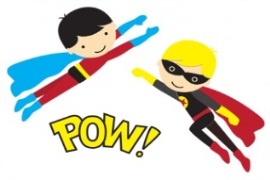 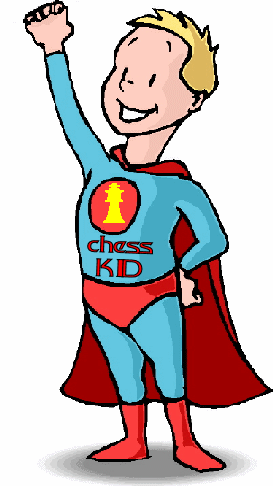 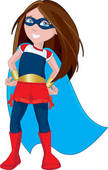 